AAMC.001.017.0023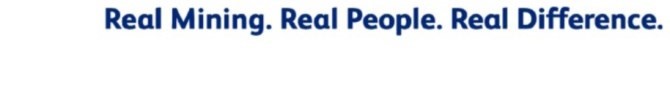 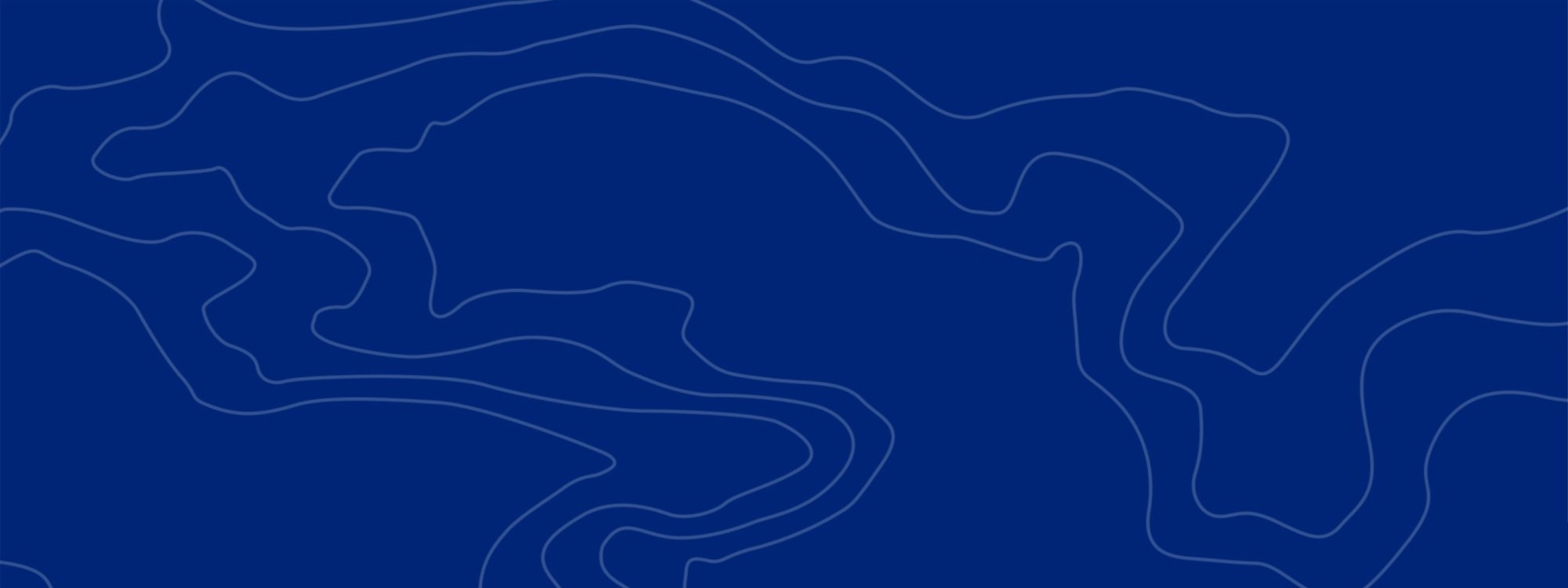 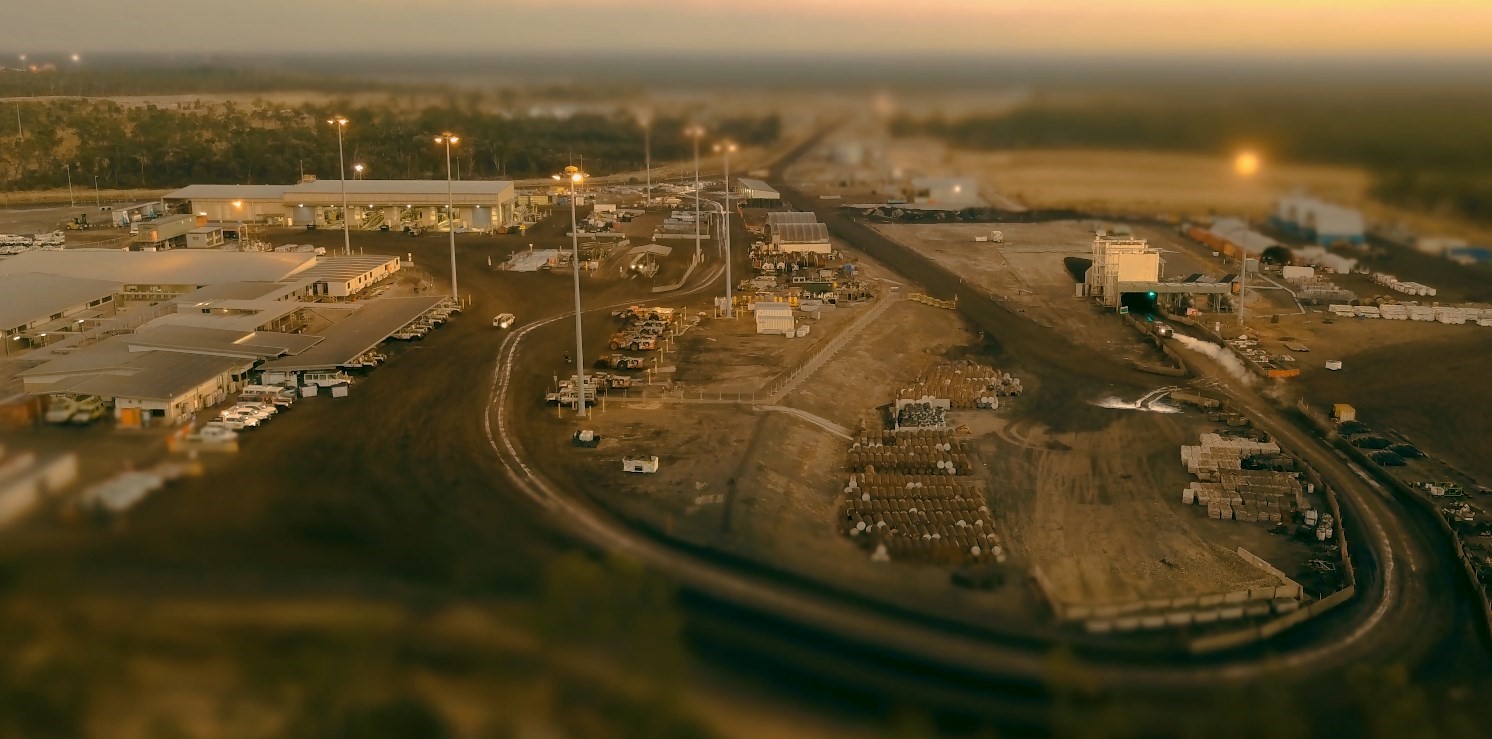 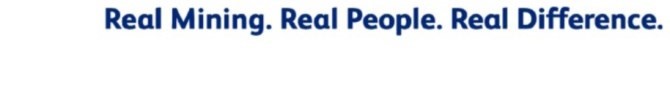 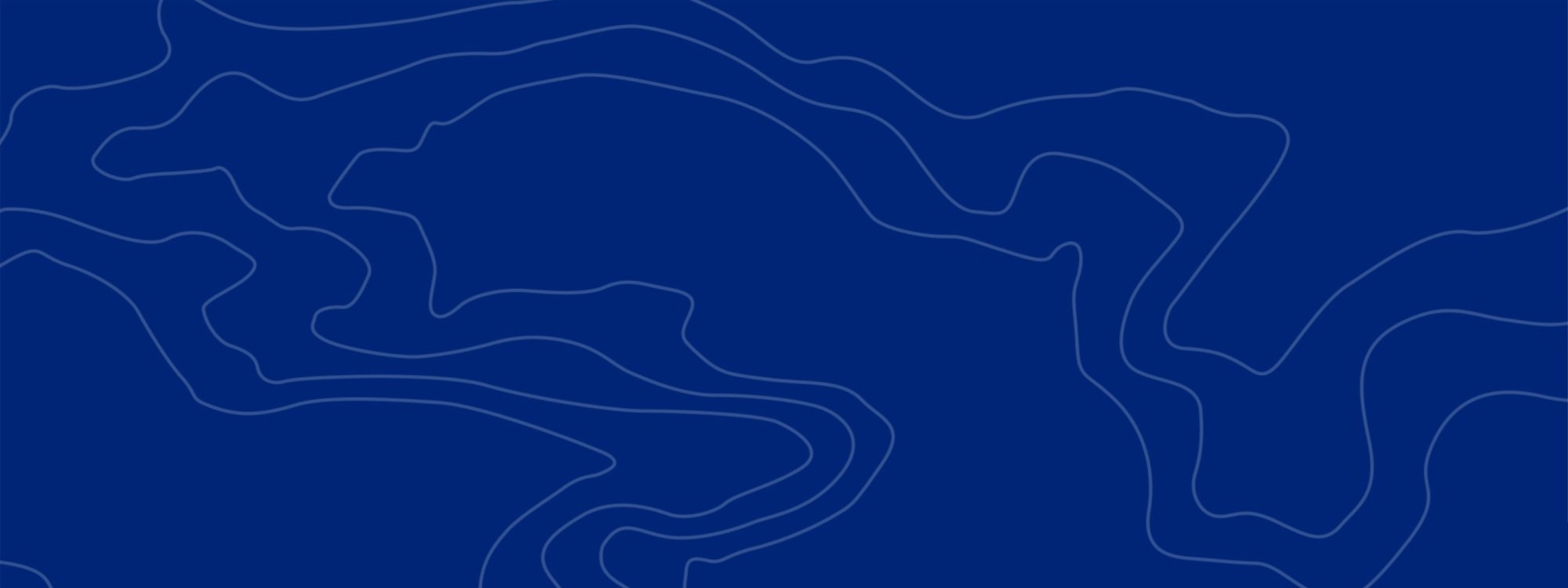 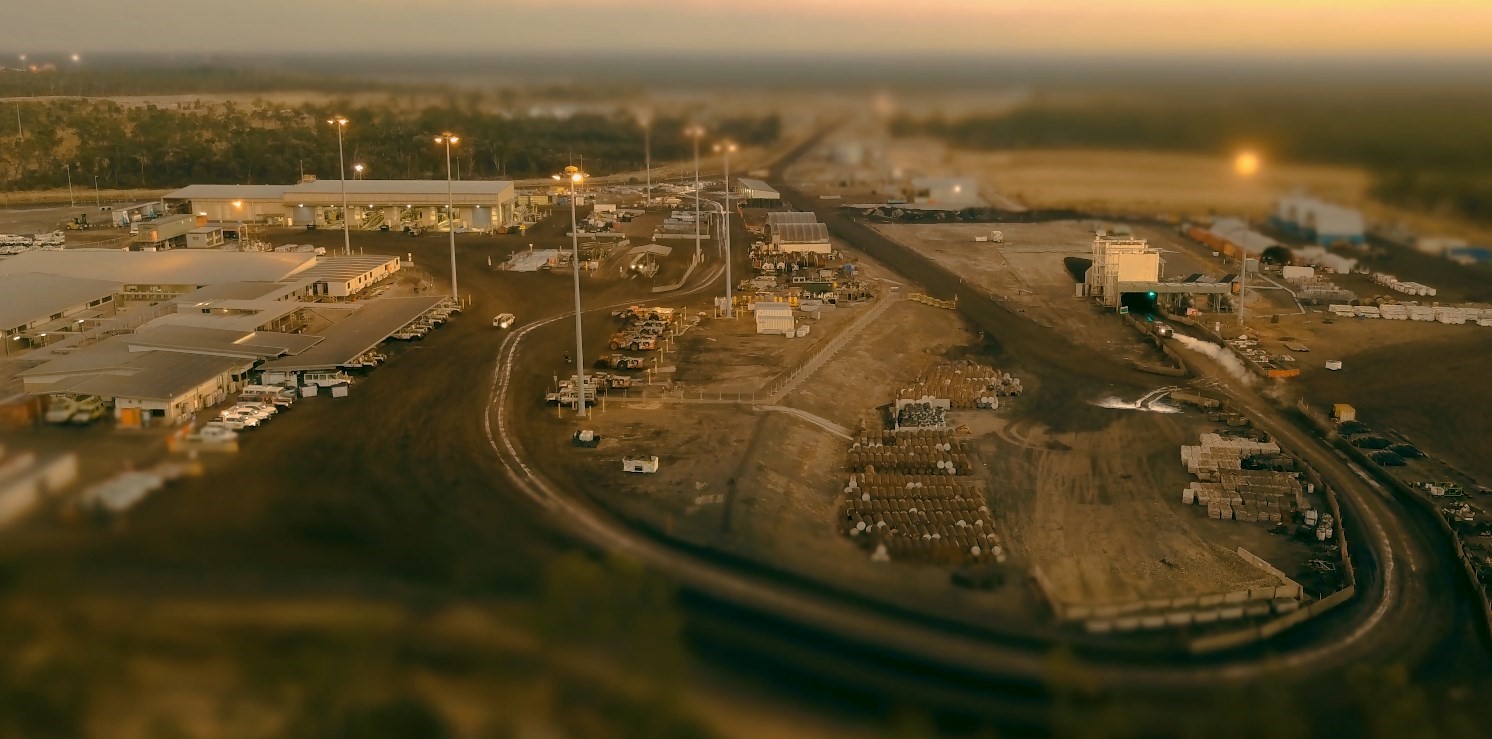 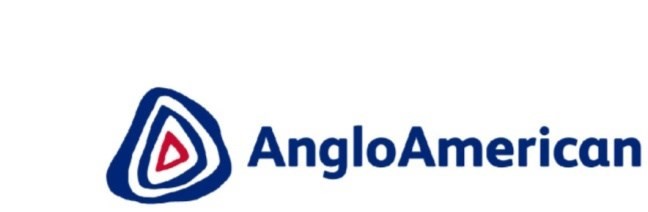 GROSVENOR MINEELIMINATION OF FATALITIES PLAN 2020AAMC.001.017.0024ELIMINATION OF FATALITIES END STATES – GROSVENORAAMC.001.017.0025	Enablon Action Plan – AP.00766189ELIMINATION OF FATALITIES ACTIONS - GROSVENORAAMC.001.017.0026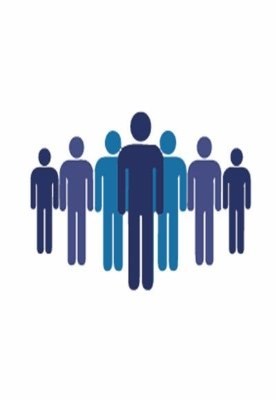 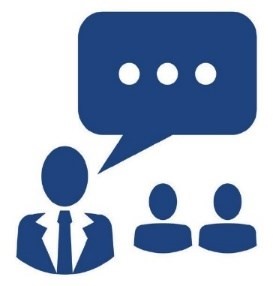 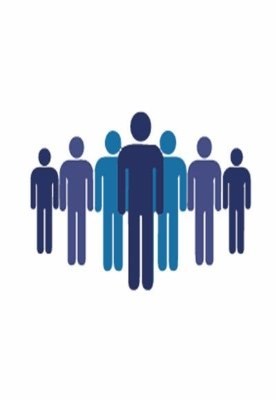 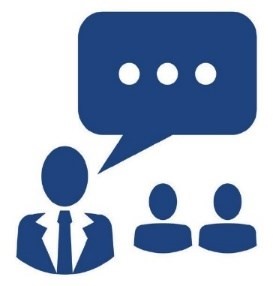 AAMC.001.017.0027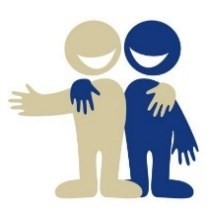 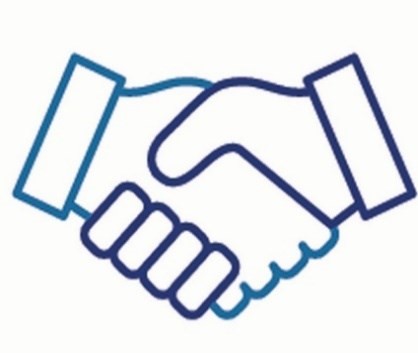 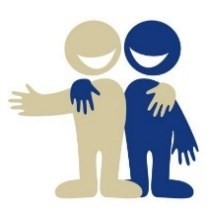 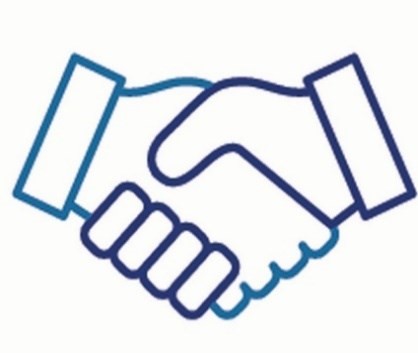 AAMC.001.017.0028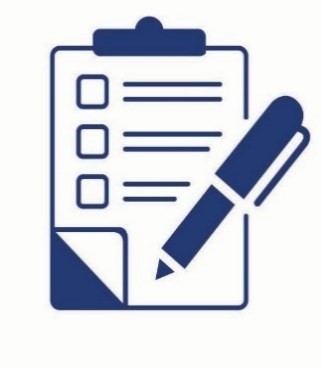 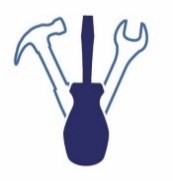 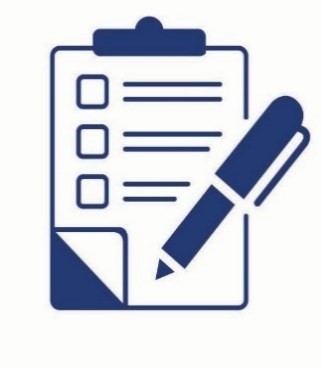 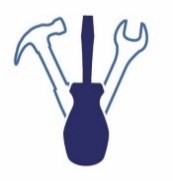 AAMC.001.017.0029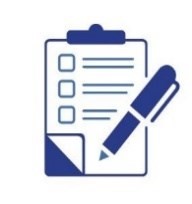 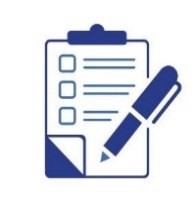 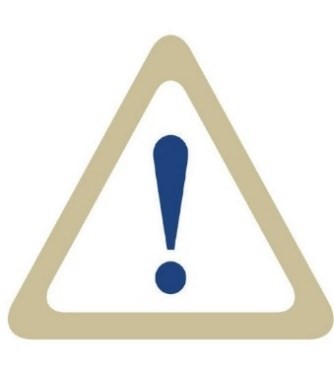 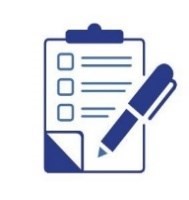 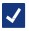 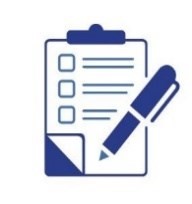 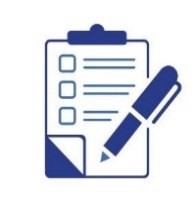 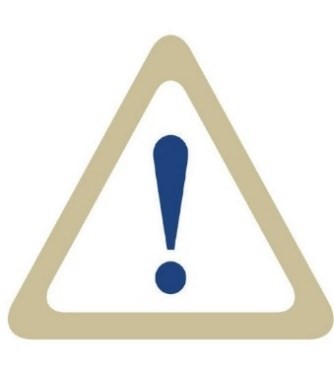 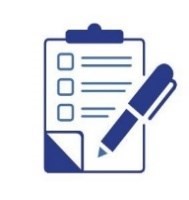 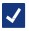 AAMC.001.017.0030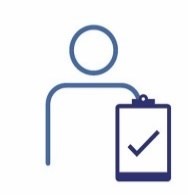 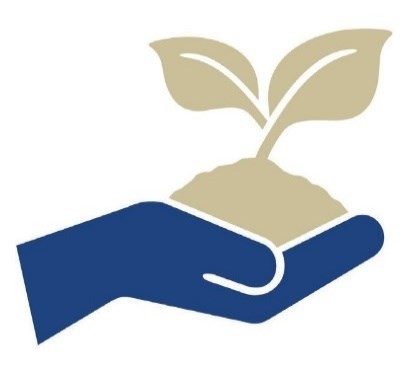 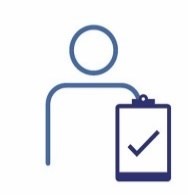 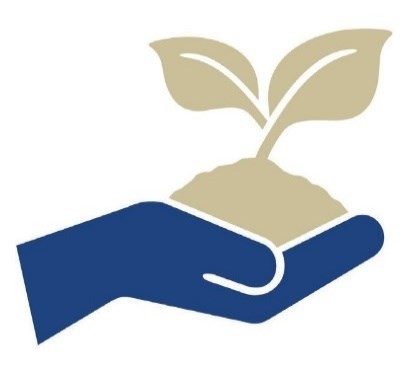 AAMC.001.017.0031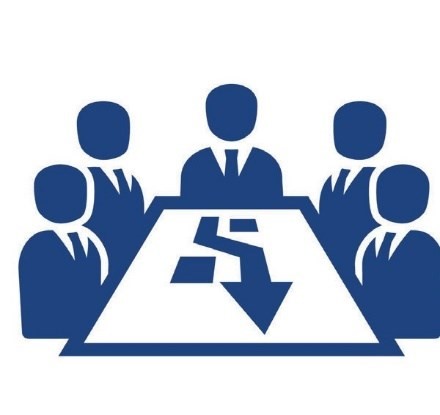 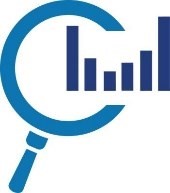 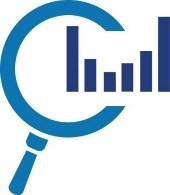 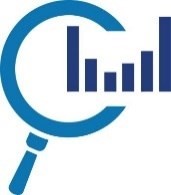 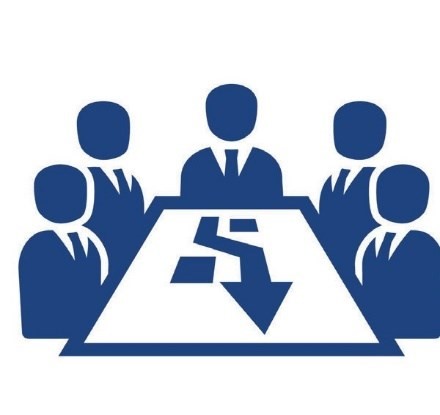 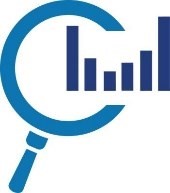 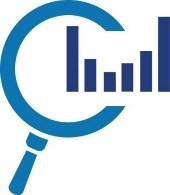 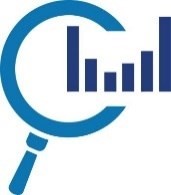 LEADERSHIPCARING CULTUREEnd States – Critical to Remain Fatality Free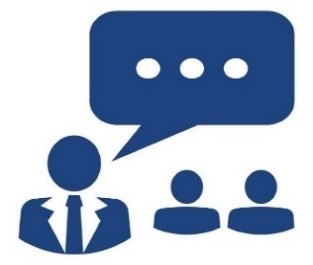 Leaders display drive, accountability and passion for safety at all timesSafety leaders coach and influence on an ongoing basis across all levelsMet Coal leaders are acknowledged within the Mining sector for safety innovation and expertiseEnd States – Critical to Remain Fatality Free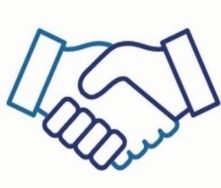 Commitment to care for each other all the timeSafety mindset across all aspects of daily life – inside and outside the gateConstantly monitoring, sharing and improving working conditionsPLANNING AND SCHEDULINGPLANNING AND SCHEDULINGRISK AND CHANGE MANAGEMENTEnd States – Critical to Remain Fatality Free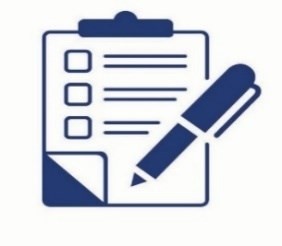 Robust and challenged plans that encompass whole of mine Plans and schedules resourced appropriately for level of activity requiredCompetent and capable supervision of tasks and team membersEnd States – Critical to Remain Fatality Free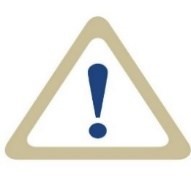 Risks are appropriately assessed at all levelsControls are commensurate with the risk are identified, and are applied, monitored and regularly improvedCritical Controls are established for all high risk activities and suitability of controls are regularly challengedChange management is integrated into all processLEARNING  ORGANISATIONMONITORING AND ASSURANCEEnd States – Critical to Remain Fatality Free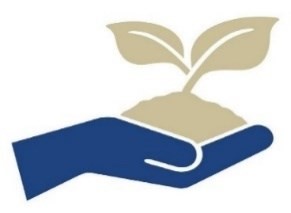 Proactively seek and implement opportunities for improvementSharing is inherent in safety cultureUse of high level control hierarchy is fundamental to approach for managing riskBenchmarking activities constantly increase performanceEnd States – Critical to Remain Fatality Free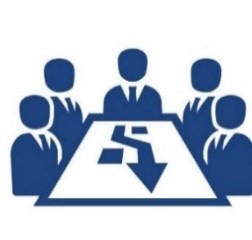 Integrity of controls for high level risk management are maintained 100% Internal and external assurance for critical & high risk hazards is routineMet Coal appropriately resourced with regulatory compliances embeddedLEADERSHIPCARING CULTURE2020 Actions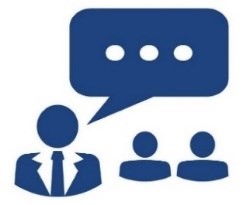 Integrate key elements from Safety Leadership Program into How We Rock Up Matters ProgramIntegrate Living the Values elements into How We Rock Up Matters ProgramEmbed “Break Through Thinking” process driven from Leadership Team2020 ActionsPlan, communicate and rollout health initiatives to address high risk issues Utilise 2019 survey data to identify opportunities for improvement of How We Rock Up Matters ProgramEmbed reward and recognition program focused on discretionary effort and display of valuesPLANNING AND SCHEDULINGPLANNING AND SCHEDULINGRISK AND CHANGE MANAGEMENT2020 Actions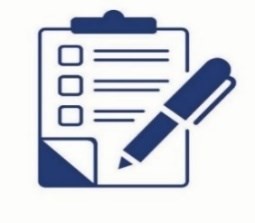 AAOM in place and operationalImplement solutions to ensure surface activities are monitored and reported digitally (in line with UG standard)Digitize work orders, statutory reporting, safety documents and integration with UG Tablets2020 Actions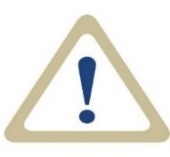 Implement proximity detection technology trials focusing on mobile equipmentFully embed the change management process at the worker level, including PUE/CC assessment for task changesEnsure alignment of Critical Controls and associated monitoring activities across Met Coal UG operationsLEARNING  ORGANISATIONMONITORING AND ASSURANCE2020 Actions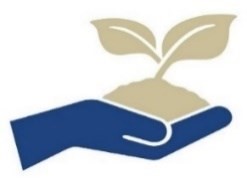 Identify priority SHMS improvement areas and implement corrective action plans accordinglyImplement learning modules to improve organisational skills (e.g. LFI)Embed revised LFI process to include review of applicable learnings from other Anglo operations and the wider industry2020 Actions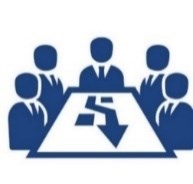 Maximise automation of monitoring activities for Critical Control effectivenessImplement 5 year audit program for internal and external assurance and regulatory complianceEmbed process to monitor operational control effectiveness for all statutory management plans